ТЕРРИТОРИАЛЬНАЯ ИЗБИРАТЕЛЬНАЯ КОМИССИЯ
ГОРОДА УССУРИЙСКА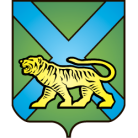 РЕШЕНИЕ г. УссурийскО внесении изменений в решение территориальной избирательной комиссии от 23 июня 2020 года № 267/1758 «О распределении бюллетеней для общероссийскогоголосования по вопросу одобрения изменений  в Конституцию Российской Федерации,передаваемых участковым избирательным комиссиям»На основании уточнения сведений о численности участников голосования, руководствуясь Порядком изготовления и доставки бюллетеней для общероссийского голосования по вопросу одобрения изменений в Конституцию Российской Федерации, а также осуществления контроля за их изготовлением и доставкой, утвержденным постановлением ЦИК России от 20 марта 2020 года № 244/1806-7 (в редакции постановления ЦИК России от 4 июня 2020 года № 251/1853-7) территориальная избирательная комиссия города УссурийскаРЕШИЛА:Внести изменения в решение территориальной избирательной комиссии города Уссурийска от 23 июня 2020 года № 267/1758 «О распределении бюллетеней для общероссийского голосования по вопросу одобрения изменений в Конституцию Российской Федерации, передаваемых участковым избирательным комиссиям», изложив следующие строки в новой редакции:Направить настоящее решение в Избирательную комиссию Приморского края.Контроль за выполнением настоящего решения возложить на секретаря территориальной избирательной комиссии города Уссурийска Божко Н.М.Разместить настоящее решение на официальном сайте администрации Уссурийского городского округа в разделе «Территориальная избирательная комиссия города Уссурийска» в информационно-телекоммуникационной сети «Интернет».Председатель комиссии                                                                О.М. МихайловаСекретарь комиссии	    			                                          Н.М. Божко27 июня 2020 года                     № 269/1766Номер участкадля голосованияЧисло участников голосованияКоличество бюллетеней№ 288710071020№ 3827795824Итого 143575136916Резерв территориальной избирательной комиссии города Уссурийска1530Всего138446